4-H Feeding Missouri/Drive to Feed Kids Match Grant Guidelines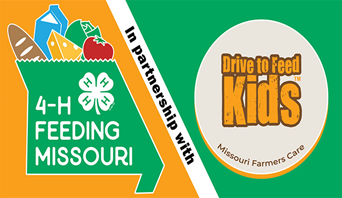 Through a partnership and a generous donation from Missouri Farmers Care, a matching grant is available. Proposals will be accepted until January 15, for projects/events occurring between January 1 and April 30. GuidelinesIn order to be considered for a matching grant, proposals must:Be submitted no later than January 15 by an organized 4-H entity, such as a county 4-H council, 4-H club, county 4-H foundation or county MU Extension council acting on behalf of the 4-H group. County 4-H partnership proposals are acceptable.Involve 4-H members and adult volunteers and actively engage them in “learning by doing” through service-learning.Projects and events must be youth-driven and related to the 4-H Feeding Missouri/Drive to Feed Kids Campaign.Demonstrate receipt of matching funds or in-kind contributions. Grant monies must have at least 100% matching funds. For example, $100 grant request must show $100 in matching funds or in-kind contributions such as labor, materials, supplies, or donation.Project/Event must occur between January 1 and April 30.Include a plan to share your work with others (i.e., newspaper, social media, etc.). Describe how your group will recognize 4-H, MU Extension and Missouri Farmers Care.BudgetThis grant is a matching grant. This means your group is to provide the initial contribution totaling the amount you are requesting (no more than $250).  Your initial contribution can include funds collected from fundraisers, cash donations, food donations, in-kind (volunteer hours), costs to host event related to project, etc. Matching funds can also be used to further your 4-H Feeding Missouri donation by donating to a local food pantry or bank; or used to offset expenses group occurred from hosting fundraising events/efforts. DeliverablesA final report must be submitted by May 15.  Items included in the final report will be: Number of youth and adult volunteers working on the project and the total number of hours worked.Expenses, gifts-in-kind, community donations Include photos, news clippings and other materials with the report. Please email to 4hyouth@missouri.edu or mail to Missouri 4-H Feeding Missouri 305 Gentry Hall, Columbia, MO. 65211.  Final reports are due by May 15.  4-H Feeding Missouri/Drive to Feed Kids Grant ApplicationContact Information:Project/Event Description:Project Budget:What is your group’s contribution?*Feeding Missouri Meal Conversion:  1 pound of food equals 1.2 meals, 1 hour of 1 person volunteering equals 80 meals, $1 equals 10 meals*Youth specialist or Youth Program Associate will be notified when application is received. Completed Applications can be emailed or mailed to:Missouri 4-H4-H Feeding Missouri 305 Gentry HallColumbia, MO. 652114hyouth@missouri.eduApplications will be must be post-marked (mailed) or time-stamped (email) by January 15. County:Amount Requested:(up to $250)Name of group submitting application:Name of group submitting application:Name of group submitting application:Name of contact person:Name of contact person:Contact Person Phone:Contact Person Email:Who to make check payable to:Who to make check payable to:Who to make check payable to:Address to mail the check to:Address to mail the check to:Address to mail the check to:Project/Event Name:Estimated # of 4-H Members/Clover Kids InvolvedDate(s) of Project/EventBrief Description of Project/Event (including who will benefit)Brief Description of Project/Event (including who will benefit)Brief Description of Project/Event (including who will benefit)Brief Description of Project/Event (including who will benefit)How will 4-H youth be involved?How will 4-H youth be involved?How will 4-H youth be involved?How will 4-H youth be involved?Measurable Outcome:Measurable Outcome:Measurable Outcome:Measurable Outcome:Describe how you will educate your group and others about food insecurity. Describe how you will educate your group and others about food insecurity. Describe how you will educate your group and others about food insecurity. Describe how you will educate your group and others about food insecurity. Describe how you will publicize the project: (Newspapers, social media, etc.)Describe how you will publicize the project: (Newspapers, social media, etc.)Describe how you will publicize the project: (Newspapers, social media, etc.)Describe how you will publicize the project: (Newspapers, social media, etc.)                                       Item Description                                        Item Description Item Name (Dollar Donation, Food Donation, In-Kind)Estimated Money Total*1.2.3.4.5.6.Total: Total: Amount of match funds requested:(Not to exceed $250)How will the matching funds you received be used? (check all that apply and provide details)Donation to food pantry or food bank.  Please indicate name of food pantry or food bank: To help cover/offset expenses for project/event   Please give brief description of expenses occurred: OtherPlease describe:4-H Youth Specialist or Youth Program Associate Name*: